Representantforslag om å delegere myndighet til å utføre ADR-kontroll av kjøretøy til godkjente tungbilverkstederBilimportørenes Landsforening (BIL) viser til representantforslag om å delegere myndighet til å gjennomføre ADR-kontroll av kjøretøy til godkjente verksteder, og melder herved inn nedenstående kommentarer og vedlegg, i samarbeid med Norges Lastebileierforbund (NLF) og Norges Bilbransjeforbund (NBF).Dette er en sak BIL, på vegne av våre medlemmers kunder som er transportører av farlig gods, tok initiativ til for snart 10 år siden og har hatt befatning med siden.Det gjennomføres ca. 4.000 ADR-kontroller pr. år, og det er svært få av Statens vegvesens trafikkstasjoner som har kompetanse til å utføre årlig ADR-kontroll. Det er i tillegg et lite antall «hjelpestasjoner», men disse er avhengige av samhandling med ovennevnte.De samme kjøretøyene må også gjennom årlig Periodisk kjøretøykontroll (PKK / «EU-kontroll»), noe som utføres ved private verksteder (som det er mange av), på vegne av Statens vegvesen. Blant disse lastebilverkstedene er det flere verksteder som driver alt tenkelig arbeid (da pr. d.d. unntatt den årlige kontrollen) på ADR-kjøretøyer, så disse har kompetanse som går langt utenpå hva som trengs for selve kontrollen. Kontrollkompetanse har de gjennom at de driver Periodisk kjøretøykontroll på vegne av Statens vegvesen. Evt. tilleggskompetanse som mot formodning måtte være påkrevet, kan lett opparbeides gjennom kurs el. lign.Disse godkjente ADR-verkstedene ville være et svært godt supplement til Statens vegvesens trafikkstasjoner. Det er objektivt sett ingen fornuftig grunn til at verkstedene ikke skulle kunne foreta den årlige ADR-kontrollen. Tvert imot er det svært gode grunner som taler for at de skal kunne gjøre det: Det vil være rasjonelt for transportørene å få gjennomført begge kontroller (altså PKK og ADR) på samme sted og samme dag, også tatt i betraktning at de to kontrolltypene må være gjennomført innen et begrenset tidsromDette betyr mindre tapt arbeidsfortjeneste som følge av ikke-fakturerbar kjøring, da et vogntog ellers fort må tas ut av produksjon en hel dag ekstraDet blir mange flere steder i vårt langstrakte land hvor ADR-kontroll kan foretasDette betyr vesentlig økt – og sårt tiltrengt – kapasitetDet betyr kortere kjørestrekning til kontrollstedDette igjen betyr bedret trafikksikkerhet og miljøVerkstedene har kompetansen.For å si det med forslagsstillerne: «For kundene vil det innebære en betydelig forbedring å kunne få gjennomført de obligatoriske EU- og ADR-kontrollene på samme sted og på samme dag. Dette vil for aktørene redusere unødvendig kjøring og tidsbruk. Andre effekter vil være lavere utslipp og bedre trafikksikkerhet.»BIL har som nevnt jobbet med saken lenge, vis a vis Direktoratet for Samfunnssikkerhet og Beredskap (DSB) og Statens vegvesen, som har fullmakt delegert fra DSB til å utføre selve kontrollen. BIL har også vært i møte med Justisdepartementet om saken i 2015.Vår seneste henvendelse i saken er i form av et felles brev fra Norges Lastebileierforbund, Norges Bilbransjeforbund og Bilimportørenes Landsforening til Statens vegvesen, datert 11. august 2022. Dette følger vedlagt.Vi legger også ved Statens vegvesens «Sjekkliste teknisk kontroll ved ADR-revisjon», hvor vi viser at de aller fleste sjekkpunktene ved ADR-kontroll også går igjen i Periodisk kjøretøykontroll («EU-kontroll»), som verkstedene allerede utfører.ADR-transportører vi har hatt møte med sier at «PKK overlapper ADR-kontrollen så godt som fullt og helt» og at «Statens vegvesen lener seg mye på gjennomført PKK ved den årlige ADR-kontrollen». Det er svært få punkter i ADR-kontrollen som ikke også inngår i PKK, stort sett brannslukker og sikkerhetsbag med verneutstyr etc.Det hevdes også at ADR-kontroll av gasskjøretøy enkelte steder tas bare i sommerhalvåret, fordi det ikke er innendørs ADR-løp, og kontrollen derfor må gjøres utendørs, f.eks. ved Norges største trafikkstasjon, Risløkka i Oslo. ADR-godkjente verksteder har ADR-løp.Vedlagt følger også «faksimile» fra bransjebladet Yrkesbil, februar 2020.Til tross for våre anstrengelser har saken ennå ikke fått noen løsning, slik at det fortsatt er til dels lange ventetider, svært lange kjørestrekninger og unødig tapt arbeidsfortjeneste for ADR-transportørene for å få utført årlig ADR-kontroll.At dette har fått ligge uløst i byråkratiet i så mange år er for oss uforståelig, da alt ligger til rette for en bedre løsning, noe det har gjort i alle disse årene.Vi stiller gjerne i et møte med komitéen om saken.Vedlegg: Felles brev fra Norges Lastebileierforbund, Norges Bilbransjeforbund og Bilimportørenes Landsforening til Statens vegvesen, datert 11. august 2022Statens vegvesens «Sjekkliste teknisk kontroll ved ADR revisjon», korrelert mot PKKFaksimile fra bransjebladet Yrkesbil, februar 2020Med vennlig hilsenBILIMPORTØRENES LANDSFORENING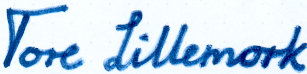 Tore LillemorkTeknisk direktør